ЧЕРКАСЬКА ОБЛАСНА РАДАГОЛОВАР О З П О Р Я Д Ж Е Н Н Я20.05.2022                                                                                      № 96-рПро нагородження Почесноюграмотою Черкаської обласної радиВідповідно до статті 55 Закону України «Про місцеве самоврядування
в Україні», рішення обласної ради від 25.03.2016 № 4-32/VІІ «Про Почесну грамоту Черкаської обласної ради» (зі змінами):1. Нагородити Почесною грамотою Черкаської обласної ради:за високу якість роботи, відданість своїй справі, сумлінну працю в умовах воєнного стану та з нагоди Дня екстреної медичної допомоги:2. Контроль за виконанням розпорядження покласти на заступника керуючого справами виконавчого апарату, начальника загального відділу ГОРНУ Н.В. та управління юридичного забезпечення та роботи з персоналом виконавчого апарату обласної ради.Голова		А. ПІДГОРНИЙГЛАДКОГОВіталія Володимировича –фельдшера з медицини невідкладних станів (бригад екстреної (швидкої) медичної допомоги та виїзних консультативних бригад) Черкаської станції екстреної (швидкої) медичної допомоги – структурного підрозділу КНП «Обласний центр екстреної медичної допомоги та медицини катастроф Черкаської обласної ради»;ГУРЕЛЮВалентину Миколаївну–старшого фельдшера (з інформування бригад екстреної (швидкої) медичної допомоги про виклик екстреної медичної допомоги) оперативно-диспетчерського управління
КНП «Обласний центр екстреної медичної допомоги та медицини катастроф Черкаської обласної ради»;КАЧАНАСергія Петровича–водія автотранспортних засобів (бригад екстреної (швидкої) медичної допомоги та виїзних консультативних бригад) Уманської станції екстреної (швидкої) медичної допомоги – структурного підрозділу
КНП «Обласний центр екстреної медичної допомоги та медицини катастроф Черкаської обласної ради»;КОЛОДЯЖНОГООлександра Івановича–водія автотранспортних засобів (бригад екстреної (швидкої) медичної допомоги та виїзних консультативних бригад) автомобільно-експлуатаційного відділу
КНП «Обласний центр екстреної медичної допомоги та медицини катастроф Черкаської обласної ради»;НІКОЛЬСЬКОГОАндрія Леонідовича–водія автотранспортних засобів (бригад екстреної (швидкої) медичної допомоги та виїзних консультативних бригад) автомобільно-експлуатаційного відділу
КНП «Обласний центр екстреної медичної допомоги та медицини катастроф Черкаської обласної ради»;ПАВЛИКАВадима Леонідовича–старшого фельдшера Звенигородської станції екстреної (швидкої) медичної допомоги –  структурного підрозділу КНП «Обласний центр екстреної медичної допомоги та медицини катастроф Черкаської обласної ради»;РАДЧЕНКОТетяну Миколаївну–фельдшера з медицини невідкладних станів (бригад екстреної (швидкої) медичної допомоги та виїзних консультативних бригад) Смілянської станції екстреної (швидкої) медичної допомоги – структурного підрозділу КНП «Обласний центр екстреної медичної допомоги та медицини катастроф Черкаської обласної ради»;РЯЗАНОВАМаксима Сергійовича–фельдшера з медицини невідкладних станів (бригад екстреної (швидкої) медичної допомоги та виїзних консультативних бригад) Канівської підстанції Черкаської станції екстреної (швидкої) медичної допомоги – структурного підрозділу КНП «Обласний центр екстреної медичної допомоги та медицини катастроф Черкаської обласної ради»;САМОЙЛЕНКОКрістіну Ігорівну–фельдшера з медицини невідкладних станів (бригад екстреної (швидкої) медичної допомоги та виїзних консультативних бригад) Драбівської підстанції Лівобережної станції екстреної (швидкої) медичної допомоги – структурного підрозділу КНП «Обласний центр екстреної медичної допомоги та медицини катастроф Черкаської обласної ради»;СІРИКАСергія Вікторовича–фельдшера з медицини невідкладних станів (бригад екстреної (швидкої) медичної допомоги та виїзних консультативних бригад) Черкаської станції екстреної (швидкої) медичної допомоги – структурного підрозділу КНП «Обласний центр екстреної медичної допомоги та медицини катастроф Черкаської обласної ради»;СТОЛЯРЧУКАБогдана Васильовича–старшого фельдшера Жашківської підстанції Уманської станції екстреної (швидкої) медичної допомоги – структурного підрозділу КНП «Обласний центр екстреної медичної допомоги та медицини катастроф Черкаської обласної ради»;ТЕПАЛЕНКАОлега Миколайовича–водія автотранспортних засобів (бригад екстреної (швидкої) медичної допомоги та виїзних консультативних бригад) автомобільно-експлуатаційного відділу
КНП «Обласний центр екстреної медичної допомоги та медицини катастроф Черкаської обласної ради».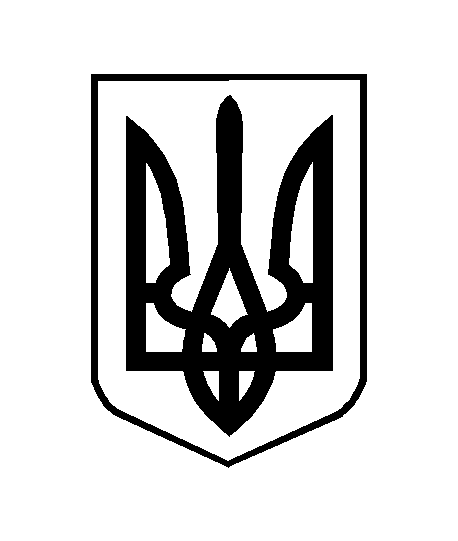 